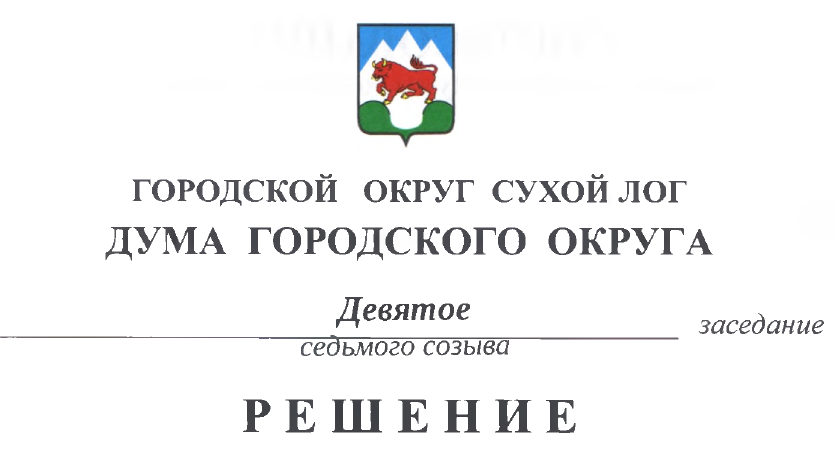 от 30.03.2023                                                                                              № 66-РДО направлении представителя городского округа Сухой Лог в Молодежный парламент Свердловской области VI созываНа основании пунктов 12, 13 Положения о Молодежном парламенте Свердловской области, утвержденного постановлением Законодательного Собрания Свердловской области от 18.12.2018 № 1668-ПЗС, пунктов 12, 17, 20 Положения о формировании Молодежного парламента Свердловской области, утвержденного постановлением Избирательной комиссии Свердловской области от 18.01.2023 № 1/8, учитывая ходатайство Главы городского округа Сухой Лог, Дума городского округаРЕШИЛА:1.	Направить в Молодежный парламент Свердловской области 
VI созыва от городского округа Сухой Лог Байрак Юлию Витальевну – председателя Молодежного Правительства городского округа Сухой Лог IX созыва.2.	В сроки, предусмотренные Положением о формировании Молодежного парламента Свердловской области, утвержденным постановлением Избирательной комиссии Свердловской области от 18.01.2023 № 1/8, постановлением Молодежной избирательной комиссии Свердловской области от 20.01.2023 № 1/5 «О способе и сроках представления документов представителями муниципальных образований в Молодежную избирательную комиссию Свердловской области», представителю от городского округа Сухой Лог в Молодежном парламенте Свердловской области VI созыва Байрак Юлии Витальевне представить настоящее решение в Молодежную избирательную комиссию Свердловской области. 3. Опубликовать настоящее решение в газете «Знамя Победы» и разместить на официальном сайте городского округа Сухой Лог.4. Контроль исполнения настоящего решения возложить на мандатную комиссию (Е.В. Плотникова).Председатель Думы городского округа		                     			   Е.Г. БыковГлава городского округа                                                                        Р.Р. Мингалимов